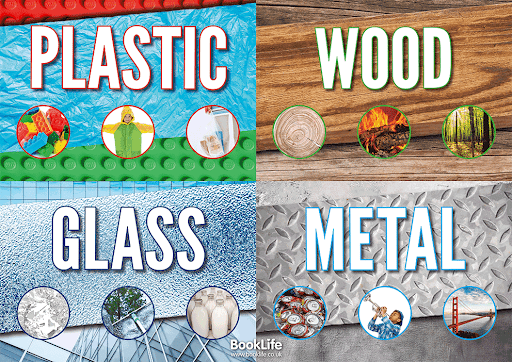 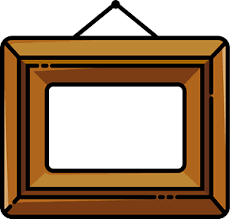 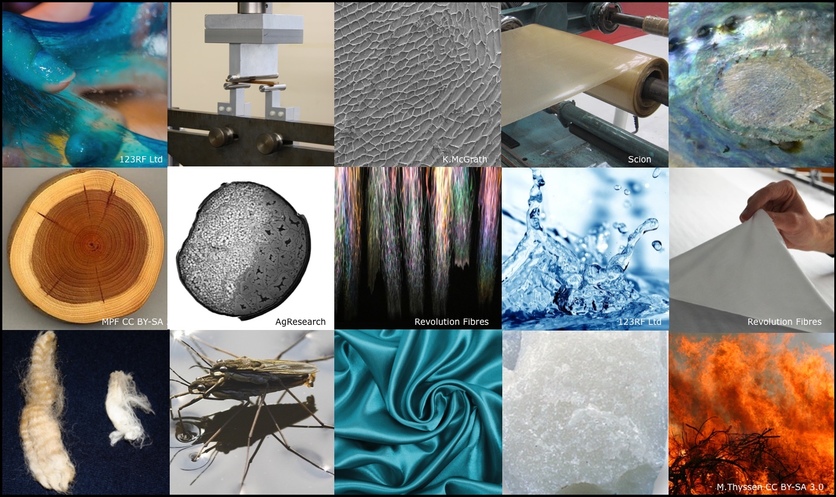 How do we make the most of the materials around us?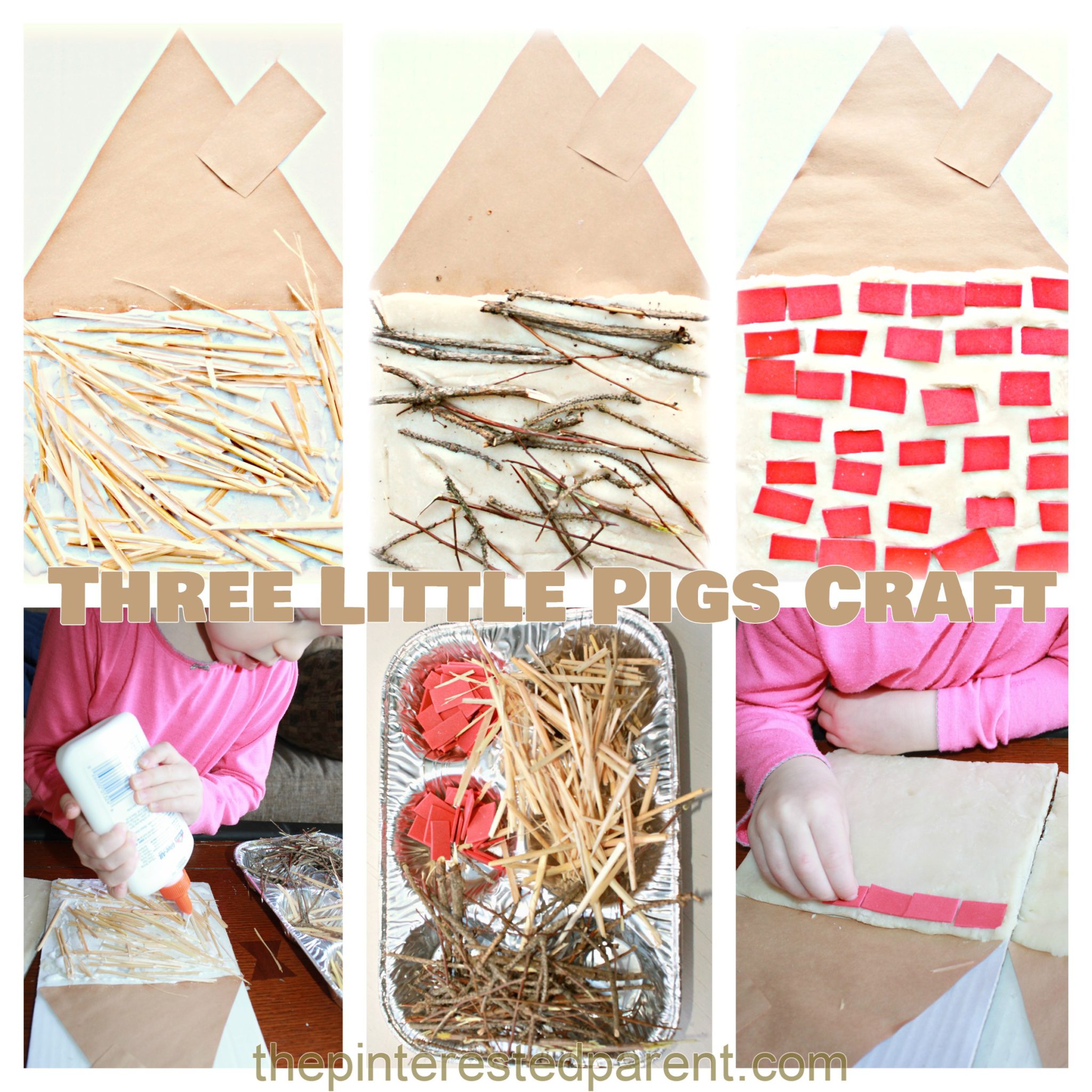 